ACTA NÚMERO VEINTITRES.- Sesión Extraordinaria del Concejo Municipal del Municipio de San Miguel, Departamento de San Miguel, convocada por el señor Alcalde Municipal en Funciones del 06/06 al 15/06/19 señor Rafael Antonio Argueta, para las diecinueve horas del día doce de junio del año dos mil diecinueve en la sala de sesiones de esta Alcaldia Municipal.- Presidida por el señor Alcalde Municipal en Funciones del 06/06 al 15/06/19 señor Rafael Antonio Argueta, se inicia a las veinte  horas cuarenta y siete minutos, debido al establecimiento del quórum.- Se verifica la asistencia del Concejo Municipal y están presentes señor Síndico Municipal Lic. José Ebanan Quintanilla Gómez, Primera Regidora Propietaria Licda. Enma Alicia Pineda Mayorga de Castro, Segundo Regidor Propietario Dr. José Oswaldo Granados, Tercer Regidor Propietario Ing. Jesús Orlando González Hernández, Cuarta Regidora Propietaria Licda. María Egdomilia Monterrosa Cruz, Quinto Regidor Propietario Designado Lic. José Lázaro Flores Hernández, Sexto Regidor Propietario Dr. Juan Antonio Bustillo Mendoza, Séptima Regidora Propietaria Licda. Gilda María Mata, Octavo Regidor Propietario Cap. Mauricio Ernesto Campos Martínez, Noveno Regidor Propietario Lic. Mario Ernesto Portillo Arévalo, Décima Regidora Propietaria Señorita Denisse Yasira Sandoval Flores, Décimo Primer Regidor Propietario Lic. Orlando Antonio Ulloa Molina, Décimo Segundo Regidor Propietario Dr. José Javier Renderos Vásquez Primera Regidora Suplente Licda. Eneida Vanessa Ramírez, Segunda Regidora Suplente Sra. Erika Lisseth Reyes Gómez, Cuarta Regidora Suplente Sra. María Josefina Palacios de Reyes; y Secretario Municipal Sr. Juan Ricardo Vásquez Guzmán.- Se comprueba el quórum con la asistencia de los señores Alcalde Municipal en Funciones, Síndico Municipal, once Regidores Propietarios; y tres Regidores Suplentes.- La agenda se aprueba con catorce votos.- La acta Nº 22 del 06/06/19, se aprueba con catorce  votos.- ACUERDO NÚMERO UNO.- El Concejo Municipal, CONSIDERANDO: Visto y deliberado el punto del numeral 4 de la agenda: Nota de fecha 11/06/19 enviada por Ing. William Noé Claros Vigil Jefe de la UACI de esta Municipalidad: Atendiendo solicitud suscrita por la Licda. Rosa Emilia Ochoa Castro Jefe de la Unidad de la Secretaría Municipal de la Familia y con autorización del Gerente General Lic. Jesús Roberto Mancía Orozco, en la que solicita adquisiciones para la ejecución de proyectos: APOYO AL ESTABLECIMIENTO DE UNA LUDOTECA MUNICIPAL, APOYO A LA CREACIÓN Y FORTALECIMIENTO DE UN CONSEJO CONSULTIVO DE NIÑEZ Y ADOLESCENCIA, APOYO A LA DINAMIZACIÓN DEL CENTRO DE FORMACIÓN OCUPACIONAL BARRIO SAN FRANCISCO, APOYO AL ESTABLECIMIENTO DE UNA LUDOTECA MUNICIPAL, APOYO AL PROGRAMA FAMILIA ACTIVA PARA EL FORTALECIMIENTO DEL CONOCIMIENTO EN TEMAS DE PROTECCIÓN ( MIGRACIÓN, TRATA, BUENAS PRÁCTICAS DE CRIANZA) con los fondos remanentes de los procesos de adquisición con fondos UNICEF. Dicha adquisición está dentro de las necesidades establecidas en la carta de entendimiento entre la Alcaldía Municipal de San Miguel y el Fondo de las Naciones Unidas para la Infancia UNICEF; y son necesarios a fin de liquidar por completo los fondos de los desembolsos realizados a la Alcaldía Municipal para poder aplicar a otros posibles financiamientos. Con el remanente de fondos se realizarán las adquisiciones para el fortalecimiento de los proyectos que ya están en ejecución para las cuales se solicita la compra de libros materiales y equipos. Solicita Acuerdo Municipal. Se tiene copia de Carta de entendimiento entre Alcaldía Municipal y UNICEF, certificación de asignación presupuestaria; y solicitud requerimiento de obra, bien o servicio b4. Con el aval de los señores Alcalde Municipal en Funciones del 06 al 15/06/19 señor Rafael Antonio Argueta; y Síndico Municipal Licdo. José Ebanan Quintanilla Gómez.- El señor Concejal Dr. José Javier Renderos Vásquez, manifiesta: Es un proyecto interesante, que perdure en el tiempo, comentar que el Club Rotario, tenía la idea de una ludoteca móvil con un bus circulando en el área rural de las comunidades, buscar donación de libros; entonces mi inquietud, sería sino se ha buscado donación de libros, veo que UNICEF está donando, pero cómo se va mantener en el tiempo.- El señor Concejal Dr. José Oswaldo Granados, manifiesta:  Dar  continuidad al convenio en función de la creación de Ludoteca Municipal, tal como se menciona, el 100% es donación de UNICEF y se une al Departamento de Educación de esta Municipalidad y ludoteca Municipal.-  El seguimiento a largo plazo, sería por parte del Departamento de Educación Municipal, en conjunto con la Secretaría Municipal de la Familia; y recordemos que también tenemos la Guardería Municipal, ahí se va tratar de darle vida al proyecto, el ccoperante da el recurso y la Alcaldía Municipal el espacio físico.- El señor Concejal Dr. José Javier Renderos Váquez, pregunta: Estos fondos ya fueron dados en donación.- El señor Concejal Dr. José Oswaldo Granados, manifiesta: El dinero ya fue trasladado y la urgencia se debe porque sino se hace, los fondos seran retornados por el cooperante; sometido a votación salvan su voto los señores Concejales Licda. Gilda María Mata, Cap. Mauricio Ernesto Campos Martínez, Lic. Mario Ernesto Portillo Arévalo, Señorita Denisse Yasira Sandoval Flores; y Lic. Orlando Antonio Ulloa Molina artículo 45 del Código Municipal, por nueve votos, ACUERDA: 1- Autorizar a la UACI, realice el proceso CODIGO: LG-084-2019-AMSM “ADQUISICION DE LIBROS, MATERIALES Y EQUIPO PARA EJECUCION DE PROYECTOS EN EL MARCO DEL CONVENIO CON UNICEF” según detalle:  2- Autorizar a la UACI, realice el proceso de ley respectivo. 3- Autorizar de fondos propios la erogación hasta por un techo máximo de $ 15,369.84 con aplicación a las cifras presupuestarias, según detalle: 4- Designar al señor Gerente General Lic. Jesús Roberto Mancía Orozco, adjudique las adquisiciones dentro del proceso, según Art. 18 de la LACAP. 5- Nombrar Administradora de las órdenes de compra a la Lic. Rosa Emilia Ochoa Castro, quien se desempeña como Jefa del Departamento de Secretaría Municipal de la Familia, Sección Niñez.- CERTIFÍQUESE  Y NOTIFIQUESE.-  ACUERDO  NÚMERO  DOS.-  El Concejo Municipal, CONSIDERANDO: Visto y deliberado el punto del numeral 5 de la agenda: Nota de fecha 04/06/19 enviada por el Ing. William Noé Claros Vigil Jefe de la UACI de esta Municipalidad: Atendiendo solicitud suscrita por el Ing. Edward Granados Cruz Jefe del Departamento Informática con la autorización del señor Gerente General Lic. Jesús Roberto Mancía Orozco, y de conformidad al Plan de Adquisiciones y Contrataciones para el ejercicio 2019, se encuentran consideradas las asignaciones para por libre gestión realizar el proceso denominado: La contratación del  servicio virtualizado de Web Hosting de 100 GB y cuentas de correo corporativo ilimitadas, para poner en línea la página web de la Alcaldía Municipal  de San Miguel y los diferentes servicios que se ofrecen a la ciudadanía on line, para el periodo comprendido del 01 de Julio de 2019 al 31 de diciembre de 2019. Solicita Acuerdo Municipal. Se tiene certificación de asignación presupuestaria; y solicitud requerimiento de obra, bien o servicio. Con el aval de los señores Alcalde Municipal en Funciones del 06 al 15/06/19 señor Rafael Antonio Argueta; y Síndico Municipal Licdo. José Ebanan Quintanilla Gómez; sometido a votación salvan su voto los señores Concejales Licda. Gilda María Mata, Cap. Mauricio Ernesto Campos Martínez, Lic. Mario Ernesto Portillo Arévalo, Señorita Denisse Yasira Sandoval Flores, Lic. Orlando Antonio Ulloa Molina; y Dr. José Javier Renderos Vásquez, artículo 45 del Código Municipal, por ocho votos, ACUERDA: Autorizar a la UACI ejecutar el proceso por Libre Gestión: Código- LG-078 – 2019- AMSM, denominado: La contratación del servicio virtualizado de Web Hosting de 100 GB y cuentas de correo corporativo ilimitadas, para poner en línea la página web de la Alcaldía Municipal de San Miguel y los diferentes servicios que se ofrecen a la ciudadanía on line, para el periodo comprendido del 01 de Julio de 2019 al 31 de diciembre de 2019 con aplicación a la cifra presupuestaria 54203 servicios de telecomunicaciones.-  CERTIFÍQUESE Y NOTIFIQUESE.-  ACUERDO NÚMERO TRES.- El Concejo Municipal, CONSIDERANDO:  Visto y deliberado el punto del numeral 6 de la agenda: Nota de fecha 04/06/19 enviada por el Ing. William Noé Claros Vigil Jefe de la UACI de esta Municipalidad: De conformidad al Acuerdo Municipal Nº1 acta Nº 18 de fecha 15/05/2019, el Concejo Municipal autorizó ejecutar el proceso “ADQUISICION DE AIRES ACONDICIONADOS PARA LAS DIFERENTES OFICINAS DE ESTA ALCALDIA”.  El señor Concejal Ing. Jesús Orlando González Hernández, manifiesta: Este punto se va a retirar de la agenda, porque se van a revisar y ampliar las especificaciones técnicas de los productos en lo que se refiere a calidad, durabilidad, ahorro energético; y eficiencia del equipo; sometido a votación salvan su voto los señores Concejales Licda. Gilda María Mata, Cap. Mauricio Ernesto Campos Martínez, Lic. Mario Ernesto Portillo Arévalo, Señorita Denisse Yasira Sandoval Flores, Lic. Orlando Antonio Ulloa Molina; y Dr. José Javier Renderos Vásquez, artículo 45 del Código Municipal, por ocho votos, ACUERDA: Retirar el punto del numeral 6 de la agenda de esta sesión: “ADQUISICION DE AIRES ACONDICIONADOS PARA LAS DIFERENTES OFICINAS DE ESTA ALCALDIA”, debido que se van a revisar y ampliar las especificaciones técnicas de los productos en lo que se refiere a calidad, durabilidad, ahorro energético; y eficiencia del equipo.- CERTIFÍQUESE  Y NOTIFIQUESE.-  ACUERDO NÚMERO CUATRO.- El Concejo Municipal, CONSIDERANDO: Visto y deliberado el punto del numeral 7 de la agenda: Nota de fecha 10/06/19 enviada por el Ing. William Noé Claros Vigil Jefe de la UACI de esta municipalidad: Según Acuerdo No.6 Acta 17 de fecha 09 de mayo de 2019, el Concejo Municipal acordó aprobar las Bases de la Licitación Pública 10/2019AMSM “INTRODUCCION DEL SISTEMA DE ALCANTARILLADO SANITARIO PARA LAS COMUNIDADES LOTIFICACION SAN JUAN No1 Y No2, MUNICIPIO DE SAN MIGUEL, DEPARTAMENTO DE SAN MIGUEL”. En vista que la licitación ya fue publicada para recibir ofertas para contratar la ejecución del proyecto, es necesario realizar el proceso para la contratación de Supervisión Externa. Solicita acuerdo Municipal. Se tiene Certificación de Asignación Presupuestaria, Acuerdo Municipal; y Términos de Referencia Proceso Libre Gestión. Con el aval de los señores Alcalde Municipal en Funciones del 06 al 15/06/19 señor Rafael Antonio Argueta; y Síndico Municipal Licdo. José Ebanan Quintanilla Gómez; sometido a votación salva su voto el señor Concejal  Lic. Orlando Antonio Ulloa Molina,  artículo 45 del Código Municipal, por trece votos, ACUERDA: Aprobar los Términos de Referencia para el proceso de contratación, de la Supervisión Externa del Proyecto “INTRODUCCION DEL SISTEMA DE ALCANTARILLADO SANITARIO PARA LAS COMUNIDADES LOTIFICACION SAN JUAN No1 Y No2, MUNICIPIO DE SAN MIGUEL, DEPARTAMENTO DE SAN MIGUEL”.  Autorizar a la UACI para que realice el proceso de Contratación de Supervisión Externa para el proyecto en mención según proceso CODIGO-LG-081-2019-AMSM “INTRODUCCION DEL SISTEMA DE ALCANTARILLADO SANITARIO PARA LAS COMUNIDADES LOTIFICACION SAN JUAN No1 Y No2, MUNICIPIO DE SAN MIGUEL, DEPARTAMENTO DE SAN MIGUEL”, teniéndose la CERTIFICACION DE ASIGNACION PRESUPUESTARIA CON FONDOS FODES CIFRA 61608- SUPERVISION DE INFRAESTRUCTURAS de fecha 07 de junio de 2019 para el proceso.- CERTIFÍQUESE Y NOTIFIQUESE.-    ACUERDO NÚMERO CINCO.- El Concejo Municipal, CONSIDERANDO: Visto y deliberado el punto del numeral 8 de la agenda: Nota de fecha 06/06/19 enviada por el Lic. Jesús Roberto Mancía Orozco, Gerente General de esta Municipalidad: Solicita autorizar pago por $3,512.06 con cheque certificado a nombre de la DIRECCION GENERAL DE TESORERIA, para pagar a SERTRACEN en concepto de Refrenda de 95 Tarjetas de Circulación de las unidades de Transportes de esta Alcaldía Municipal. Se tiene Certificación de Asignación Presupuestaria. Con el aval de los señores Alcalde Municipal en Funciones del 06 al 15/06/19 señor Rafael Antonio Argueta; y Síndico Municipal Licdo. José Ebanan Quintanilla Gómez; sometido a votación  por catorce votos, ACUERDA:  1°) Autorizar  de fondos Propios la erogación de $3,512.06 con cheque certificado a nombre de LA DIRECCION GENERAL DE TESORERIA, con aplicación a la cifra presupuestaria 55508 Derechos, para pagar a SERTRACEN en concepto de Refrenda de 95 Tarjetas de Circulación de las unidades de Transportes de esta Alcaldía Municipal, según detalle: 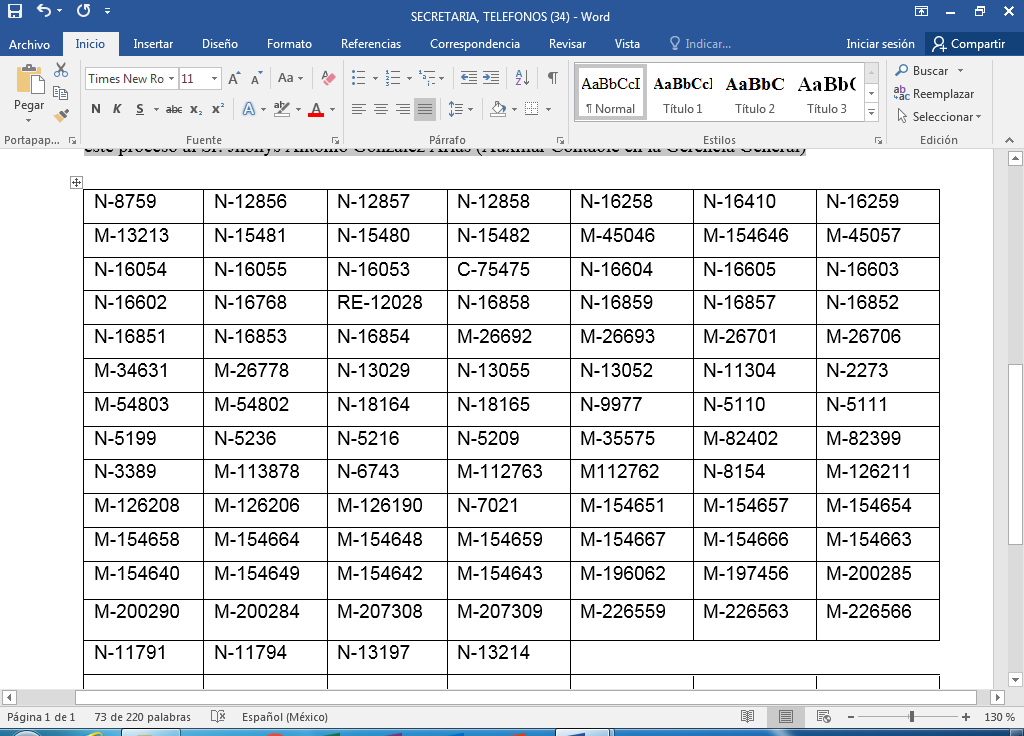 2°) Nombrar Administrador de este proceso al señor Jhonys Antonio González Arias Auxiliar Contable en la Gerencia General de esta Municipalidad- CERTIFÍQUESE Y NOTIFIQUESE.-   ACUERDO NÚMERO SEIS. - El Concejo Municipal, CONSIDERANDO: Visto y deliberado el punto del numeral 9 de la agenda: Nota de fecha 11 de junio de 2019 enviada por el Ing. William Noé Claros Vigil Jefe de la UACI de esta Municipalidad: En nota de fecha 11 de junio de 2019, enviada al Concejo Municipal que se refiere al proceso de COMPRA DE MATERIALES PARA EL DESARROLLO DE LA CASA DE ENCUENTRO JUVENIL, COMUNIDAD LA PRESITA; se registró erróneamente el nombre de dos proveedores; en tal sentido solicita se modifique el Acuerdo Municipal No. 7 del acta No. 22 de fecha 06/06/19; en el se consignó el nombre de los proveedores siguientes: INNOVACIONES AGRICOLA S.A. DE C.V. (Jorge Alberto Cabrera Aragón, Representante Legal) y AGROFERRETERIA SAN FRANCISCO S.A. DE C.V. (Rosa Emilia Portillo de Escolero, Representante Legal); los cuales según la documentación presentada no son personas jurídicas sino más bien nombres comerciales representadas por la misma persona natural consignada como Representantes Legales; siendo lo correcto de la manera siguiente: INNOVACIONES AGRICOLAS DE ORIENTE (Jorge Alberto Cabrera Aragón); AGROFERRETERIA SAN FRANCISCO (Rosa Emilia Portillo de Escolero); por lo antes expuesto y para continuar con el proceso, solicita modificación al Acuerdo Municipal No. 7 del acta No. 22 de fecha 06/06/19. Se tiene copia de Acuerdo Municipal referenciado, copia de nota enviada al Concejo Municipal; y ofertas donde se demuestra el nombre correcto de oferentes. Con el aval de los señores Alcalde Municipal en Funciones del 06 al 15/06/19 señor Rafael Antonio Argueta; y Síndico Municipal Licdo. José Ebanan Quintanilla Gómez; sometido a votación salvan su voto los señores Concejales Licda. Gilda María Mata, Cap. Mauricio Ernesto Campos Martínez, Lic. Mario Ernesto Portillo Arévalo, Señorita Denisse Yasira Sandoval Flores, Lic. Orlando Antonio Ulloa Molina; y Dr. José Javier Renderos Vásquez,  artículo 45 del Código Municipal, por ocho votos, ACUERDA: Modificar el Acuerdo Municipal No. 7 del acta No. 22 de fecha 06/06/19, en el sentido: En el cuadro comparativo de ofertas en la fila primera. DONDE DICE: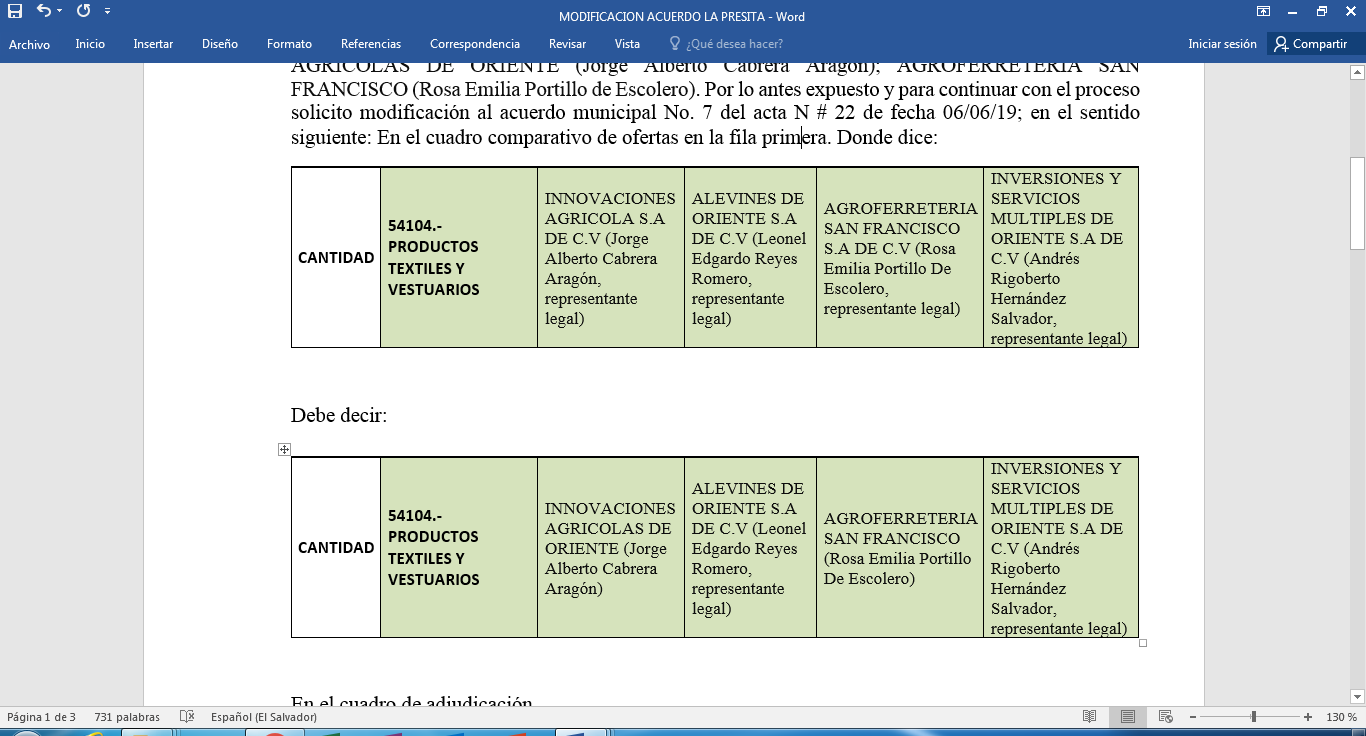 DEBE DECIR:En el cuadro de adjudicación. DONDE DICE: 1) Adjudicar la compra de manera parcial a INNOVACIONES AGRICOLA S.A. DE C.V. (Jorge Alberto Cabrera Aragón, Representante Legal), ALEVINES DE ORIENTE S.A. DE C.V. (Leonel Edgardo Reyes Romero, Representante Legal), AGROFERRETERIA SAN FRANCISCO S.A. DE C.V. (Rosa Emilia Portillo de Escolero, Representante Legal), INVERSIONES Y SERVICIOS MULTIPLES DE ORIENTE S.A. DE C.V. (Andrés Rigoberto Hernández Salvador, Representante Legal). mediante Órdenes de Compra por un monto de VEINTIDOS MIL CINCUENTA Y DOS 09/100 DOLARES ($22,052.09), de conformidad al detalle siguiente: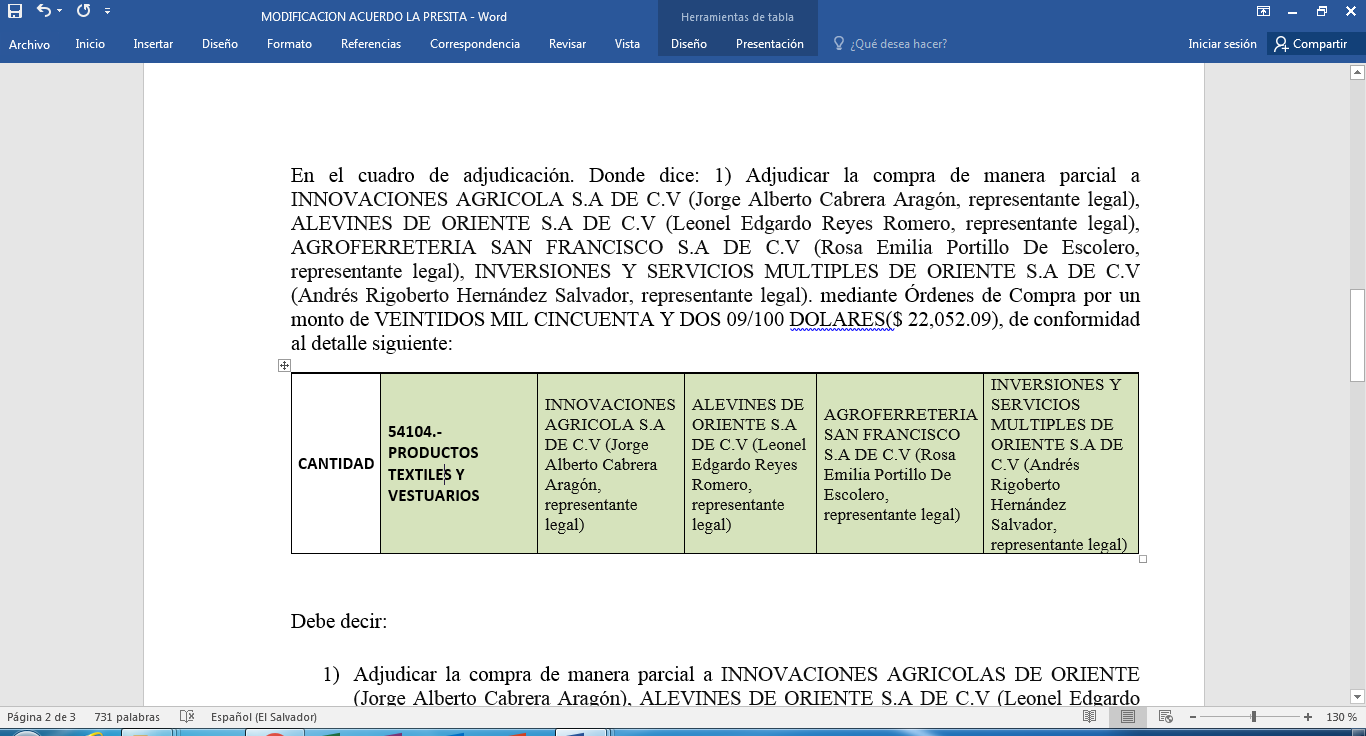 DEBE DECIR: 1) Adjudicar la compra de manera parcial a INNOVACIONES AGRICOLAS DE ORIENTE (Jorge Alberto Cabrera Aragón), ALEVINES DE ORIENTE S.A. DE C.V. (Leonel Edgardo Reyes Romero, Representante Legal), AGROFERRETERIA SAN FRANCISCO (Rosa Emilia Portillo de Escolero), INVERSIONES Y SERVICIOS MULTIPLES DE ORIENTE S.A. DE C.V. (Andrés Rigoberto Hernández Salvador, Representante Legal), mediante Órdenes de Compra por un monto de VEINTIDOS MIL CINCUENTA Y DOS 09/100 DOLARES ($22,052.09), de conformidad al detalle siguiente: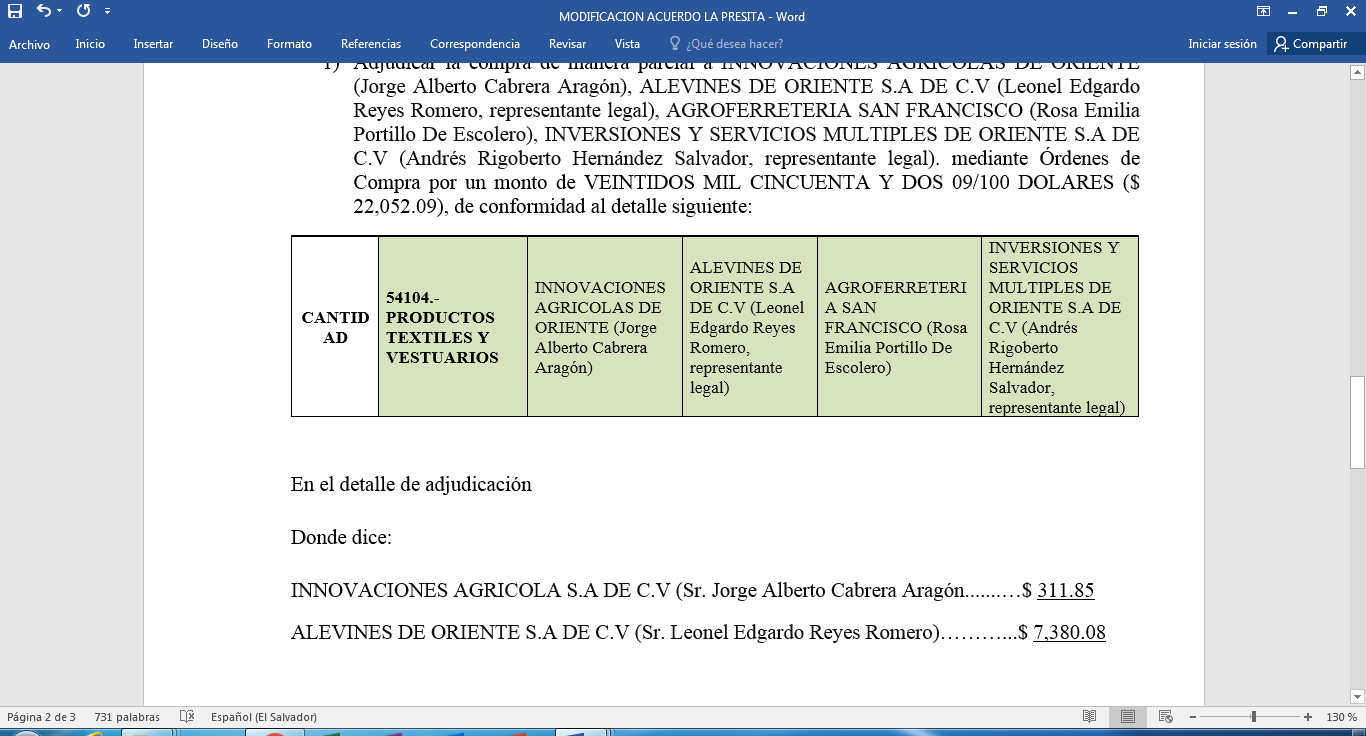 En el detalle de adjudicación. DONDE DICE: INNOVACIONES AGRICOLA S.A. DE C.V. (Sr. Jorge Alberto Cabrera Aragón) $ 311.85, ALEVINES DE ORIENTE S.A DE C.V (Sr. Leonel Edgardo Reyes Romero) $ 7,380.08, AGROFERRETERIA SAN FRANCISCO S.A. DE C.V. (Sra. Rosa Emilia Portillo de Escolero) $ 2,433.66; INVERSIONES Y SERVICIOS MULTIPLES DE ORIENTE S.A. DE C.V. (Sr. Andrés Rigoberto Hernández Salvador) $ 11,926.50. TOTAL $22,052.09. DEBE DECIR: INNOVACIONES AGRICOLAS DE ORIENTE (Sr. Jorge Alberto Cabrera Aragón) $ 311.85 ALEVINES DE ORIENTE S.A. DE C.V. (Sr. Leonel Edgardo Reyes Romero) $ 7,380.08, AGROFERRETERIA SAN FRANCISCO (Sra. Rosa Emilia Portillo de Escolero) $ 2,433.66; INVERSIONES Y SERVICIOS MULTIPLES DE ORIENTE S.A DE C.V (Sr. Andrés Rigoberto Hernández Salvador) $ 11,926.50. TOTAL $ 22,052.09. Acuerdo que en todo lo demás no cambia.- CERTIFÍQUESE Y NOTIFIQUESE.-      ACUERDO NÚMERO SIETE.-  El Concejo Municipal, CONSIDERANDO: Propuesta del señor Concejal Dr. José Oswaldo Granados: Retirar el punto del numeral 10 de la agenda de esta sesión, que se refiere al Memorando de fecha 11/06/19 enviado por el Lic. José Otoniel Zelaya Henríquez Jefe del Departamento de Asesoría Legal de esta Municipalidad, que solicita Acuerdo Municipal, para que se autorice al señor Alcalde Municipal Lic. Miguel Ángel Pereira Ayala, firme CONVENIO MARCO CON LA FUNDACIÓN EDUCACIÓN Y COOPERACIÓN-EDUCO- EL SALVADOR Y LA ALCALDÍA MUNICIPAL DE SAN MIGUEL; asimismo que, en dicho Acuerdo Municipal, se nombre a los Licenciados Mario José Membreño Villafuerte, y Rosa Emilia Ochoa Castro, como Enlaces para que administren y dirijan las actividades relacionadas con los objetivos de los proyectos que se ejecuten mediante el convenio;  punto que se retira para que la Comisión Desarrollo Humano, Seguridad y Participación Ciudadana analice el convenio.- Misma propuesta para el punto 11 de la agenda de esta sesión; sometido a votación salvan su voto los señores Concejales Licda. Gilda María Mata, Cap. Mauricio Ernesto Campos Martínez, Lic. Mario Ernesto Portillo Arévalo,  Señorita Denisse Yasira Sandoval Flores, Lic. Orlando Antonio Ulloa Molina; y Dr. José Javier Renderos Vásquez, artículo 45 del Código Municipal, por ocho votos, ACUERDA: Retirar el punto del numeral 10 de la agenda de esta sesión antes referenciado, para que la Comisión Desarrollo Humano, Seguridad y Participación Ciudadana analice el CONVENIO MARCO CON LA FUNDACIÓN EDUCACIÓN Y COOPERACIÓN-EDUCO- EL SALVADOR Y LA ALCALDÍA MUNICIPAL DE SAN MIGUEL.- CERTIFÍQUESE Y NOTIFIQUESE.-  ACUERDO NÚMERO OCHO.- El Concejo Municipal, CONSIDERANDO: Propuesta del señor Concejal Dr. José Oswaldo Granados, planteada en el punto del numeral 10 que antecede de la agenda de esta sesión: Retirar el punto del numeral 11 de la agenda de esta sesión, que se refiere al Memorando de fecha 11/06/19 enviado por el Lic. José Otoniel Zelaya Henríquez Jefe del Departamento de Asesoría Legal de esta Municipalidad, que solicita Acuerdo Municipal, para que se autorice al señor Alcalde Municipal Lic. Miguel Ángel Pereira Ayala, firme CONVENIO MARCO DE COOPERACIÓN ENTRE VISION MUNDIAL EL SALVADOR Y LA ALCALDIA DEL MUNICIPIO DE SAN MIGUEL, DEL DEPARTAMENTO DE SAN MIGUEL; asimismo que en dicho Acuerdo Municipal, se nombre a la Licenciada Rosa Emilia Ochoa Castro, como Responsable para que administre y dirija las actividades relacionadas con los objetivos de los proyectos que se ejecuten mediante el convenio; punto que se retira, para que la Comisión Desarrollo Humano, Seguridad y Participación Ciudadana analice el convenio; sometido a votación salvan su voto los señores Concejales Licda. Gilda María Mata, Cap. Mauricio Ernesto Campos Martínez, Lic. Mario Ernesto Portillo Arévalo, Señorita Denisse Yasira Sandoval Flores, Lic. Orlando Antonio Ulloa Molina; y Dr. José Javier Renderos Vásquez, artículo 45 del Código Municipal, por ocho votos, ACUERDA: Retirar el punto del numeral 11 de la agenda de esta sesión antes referenciado, para que la Comisión Desarrollo Humano, Seguridad y Participación Ciudadana analice el CONVENIO MARCO DE COOPERACIÓN ENTRE VISION MUNDIAL EL SALVADOR Y LA ALCALDIA DEL MUNICIPIO DE SAN MIGUEL, DEL DEPARTAMENTO DE SAN MIGUEL.- CERTIFÍQUESE Y NOTIFIQUESE.-   ACUERDO NÚMERO NUEVE.- El Concejo Municipal, CONSIDERANDO: Visto y deliberado el punto del numeral 12 de la agenda: Memorando de fecha 07/06/19 enviado por la Licda. Marta Chávez de Henríquez Jefa del Departamento de Administración Tributaria Municipal de esta Municipalidad: Remite expediente original con 08 folios de la Sociedad contribuyente COMPAÑÍA DE ENERGÍA RENOVABLE, S.A. DE C.V., conteniendo la interposición de Recurso de Apelación en contra de la determinación de impuestos. Las acciones realizadas por este Departamento han sido: El día 13/05/2019 se le determinó impuestos municipales a la Sociedad Compañía de Energía Renovable, S.A. de C.V.; la cual fue debidamente notificada el 31/05/2019; El día 05 de junio de los corrientes, se recibió escrito de recurso de apelación de la Sociedad Compañía de Energía Renovable, S.A. de C.V. El día 06/06/19 la Jefa del Dpto. de Admón. Tributaria Municipal, admite el recurso de apelación y se le notifica la resolución de las nueve horas y treinta a la Sociedad recurrente para que hago uso de sus derechos. Se transcribe el escrito de fecha 04 de junio de 2019: Recurso de Apelación (Art.  123 LGTM) -SEÑOR JEFE DE LA ADMINISTRACION TRIBUTARIA MUNICIPAL DE LA ALCALDIA MUNICIPAL DE SAN MIGUEL. RUBEN ERNESTO SANCHEZ DUBON, de cuarenta y un años de edad, Abogado, del domicilio de Apopa, departamento de San Salvador, con Documento Único de Identidad número cero un millón trescientos cincuenta y nueve mil trescientos treinta y cuatro-siete, carné de identificación de abogado número veinte mil noventa y siete, con Tarjeta de Identificación Tributaria número cero seiscientos catorce-doscientos sesenta mil seiscientos setenta y siete-ciento treinta y seis-cuatro, actuando en mi calidad de Apoderado General Judicial con cláusula especial de la sociedad COMPAÑÍA DE ENERGIA RENOVABLE, SOCIEDAD ANÓNIMA  DE CAPITAL VARIABLE, del  domicilio de San Salvador, departamento de San Salvador, con Tarjeta de Identificación Tributaria número cero  seiscientos  catorce-cero  sesenta  mil  doscientos  doce-ciento  cuatro-cuatro,  a   Usted atentamente EXPONGO: I. IDENTIFICACIÓN  DE RESOLUCION. Que el día treinta y uno de mayo de dos mil diecinueve, mi representada fue notificada de la resolución administrativa por medio de la cual se crea la ficha catastral de empresa a mi mandante. En dicho acto administrativo se determina que mi representada pertenece al tipo de empresa” Industrial”, y que los tributos municipales que mi poderdante tendrán   que pagar mensualmente, durante el presente año, son los siguientes: Impuesto: UN MIL CIENTO TREINTA DOLARES CON CINCUENTA Y CUATRO CENTAVOS DE DÓLAR de los Estados Unidos de América, más CINCUENTA Y SEIS DOLARES CON CINCUENTA Y TRES CENTAVOS DE DÓLAR de los Estados Unidos de América, en concepto de cinco por ciento de fiestas. La base legal para la imposición del impuesto en referencia es la Reforma a la ¨Tarifa General de Arbitrios Municipales de San Miguel¨ emitida por la Asamblea Legislativa el día veintidós de febrero de mil novecientos ochenta y cuatro, y publicada en el diario oficial Número Cincuenta, Tomo Doscientos ochenta y dos, de fecha nueve de marzo de mil novecientos ochenta y cuatro, la cual establece en  su  art. 3, literal t) que cualquier otra industria pagará según su activo, y en caso que nos corresponde es el numeral 12 que establece que con activo de más de Quince millones de colones hasta Veinte millones se pagará mensualmente Un mil seiscientos treinta y un colones con setenta y cinco centavos de colón, más Siete centavos de colón por millar o fracción sobre el excedente de Quince millones. II. INTERPOSlClÓN DEL RECURSO DE APELACIÓN. En tal sentido y de conformidad al art. 123 de la Ley General Tributaria Municipal, la determinación de los tributos admite recurso de apelación para ante el Concejo Municipal, el cual deberá interponerse ante el funcionario que haya pronunciado la resolución correspondiente, en el plazo de tres días después de su notificación. Por lo que de conformidad al art. y 94 del cuerpo legal citado me encuentro dentro del plazo para interponer el presente recurso. El recurso se interpone debido que la resolución vulnera el derecho a la propiedad de mi representada, por la inobservancia del principio de capacidad económica, establecidos en los arts. 2 y 131 ord. 6º- . Cn., debido que la base imponible para determinar el impuesto, de conformidad a la ¨Tarifa General de Arbitrios Municipales de San Miguel¨ no toma en   cuenta la aptitud económica-  social del contribuyente, limitación constitucional de los poderes públicos en su actividad financiera. La capacidad económica del contribuyente es   una exigencia tanto del ordenamiento globalmente configurado, como de cada tributo. Lo anterior está fundamentado en reiterada jurisprudencia de la Sala de lo Constitucional, quien en sentencia de fecha seis de abril de dos mil dieciséis, pronunciada en el amparo 142-2015, estableció que “para la realización de sus fines, una empresa dispone de una serie  de recursos  - activo— que provienen de obligaciones contraídos con terceros acreedores -pasivo- y de las aportaciones que realizan los empresarios, entre otros operaciones económicos -capital contable- siendo únicamente esta última categoría la que efectivamente refleja la riqueza o capacidad económica de un comerciante y que, desde la perspectiva constitucional, es apta para ser tomada como la base imponible de un impuesto a la actividad económica, puesto que, al ser el resultado de restarle al activo el total de sus pasivos, refleja un conjunto de bienes y derechos que pertenecen propiamente a aquel.” Conviene recordar que el precedente jurisprudencial antes dicho, en su ratio decidendi es la correcta interpretación que hay que darle a la disposición constitucional que establece la limitación a la creación de impuestos y el respeto a la propiedad de los contribuyentes, lo cual debe tenerse en cuenta por los tribunales, autoridades y funcionarios de todos los órganos del Estado, debido que, al ser envestidas, asumen el deber de cumplir con la Constitución, respetando la jurisprudencia  emanada de la Sala de lo Constitucional, que en el sistema de protección de derechos figura como intérprete y garante supremo de la Constitución. Por lo que no estando de acuerdo con la resolución antes aludida, y estando dentro del plazo de ley, vengo por este medio en la calidad antes indicada a interponer Recurso de Apelación en contra    de la resolución identificada en el romano l del presente escrito. III. PETITORIO. En consecuencia, de lo antes expuesto, a Usted PIDO: a) Me admita el presente escrito. b) Me tenga por parte en el carácter que actúo. c) Me admita en ambos efectos el Recurso de Apelación interpuesto, dándole el trámite de Ley correspondiente. IV. LUGAR PARA OIR NOTIFICACIONES. Señalo para recibir notificaciones la 0ficina Jurídica situada en la Sexta avenida Norte, Número Cuatrocientos Uno, Barrio La Cruz, San Miguel, o por medio del FAX: 2261-1123, y autorizo para recibirlas personalmente a 1os señores William Alexander Rivas Raymundo mayor de edad, Abogado, del domicilio de San Martin, departamento de San Salvador, y a Cesar Eduardo Ramírez Argueta, mayor de edad, Estudiante, del domicilio de Colón, departamento de la Libertad. V. ANEXOS. Anexo   al   presente   escrito   copia   certificada   del   poder  por   medio   del cual compruebo mi personería. San Miguel, cuatro de junio de dos mil diecinueve. Se transcribe la resolución emitida por la Licda. Marta Chávez de Henríquez Jefa de Administración Tributaria Municipal: DEPARTAMENTO DE ADMINISTRACIÓN TRIBUTARIA MUNICIPAL: Alcaldía Municipal de San Miguel, a las nueve horas y treinta minutos del día seis de junio de dos mil diecinueve. Por recibido el escrito de fecha 04-VI-2019 suscrito por el licenciado: RUBEN ERNESTO SÁNCHEZ DUBÓN, quien actúan como apoderado general judicial con cláusula especial de la sociedad COMPAÑÍA DE ENERGÍA RENOVABLE, SOCIEDAD ANÓNIMA DE CAPITAL VARIABLE por medio del cual interpone recurso de apelación en contra de la determinación de tributos contenida en ficha catastral de empresa código N° 2018012882 expedientes. N° 0572 de fecha trece de mayo del año en curso.  En vista que el escrito contentivo del Recurso de Apelación en contra de la ficha catastral antes mencionada que contiene  determinación de tributos  fue presentado dentro del plazo que señala  el inciso 1° del Art. 123 de la Ley General Tributaria Municipal y además reúne el resto de requisitos de admisibilidad requeridos por el cuerpo legal recién mencionado, éste deviene en admisible, razón por lo cual, esta Administración: RESUELVE: a) Admítase el Recurso de Apelación impetrado por el licenciado: Rubén Ernesto Sánchez Dubón. b) De conformidad a lo dispuesto en el inciso 4° del Art. 123 Ley General Tributaria Municipal, emplácese a la sociedad contribuyente  COMPAÑÍA DE ENERGÍA RENOVABLE, S.A. de C.V., para que en el plazo de tres días contados a partir del día siguiente al de la notificación de este proveído comparezca ante el Concejo Municipal, a hacer uso de sus derechos; y  c) Remítase al Concejo Municipal de esta Municipalidad el expediente correspondiente al contribuyente a fin que dicho Concejo sustancié el Recurso de Apelación. Notifíquese, Licda. Marta Chávez de Henríquez Jefa de Admón. Tributaria Municipal. Con el aval de los señores Alcalde Municipal en Funciones del 06 al 15/06/19 señor Rafael Antonio Argueta; y Síndico Municipal Licdo. José Ebanan Quintanilla Gómez; sometido a votación salvan su voto los señores Concejales Licda. Gilda María Mata, Cap. Mauricio Ernesto Campos Martínez, Lic. Mario Ernesto Portillo Arévalo, Señorita Denisse Yasira Sandoval Flores; y Lic. Orlando Antonio Ulloa Molina, artículo 45 del Código Municipal, por nueve  votos, ACUERDA: 1°) Dar por recibido el expediente original con 08 folios de la Sociedad contribuyente COMPAÑÍA DE ENERGÍA RENOVABLE, S.A. DE C.V., conteniendo la interposición de Recurso de Apelación en contra de la determinación de impuestos enviado por la Licda. Marta Chávez de Henríquez Jefa del Departamento de Administración Tributaria Municipal de esta Municipalidad, referente al escrito de fecha 04/06/19 presentado por el señor Rubén Ernesto Sánchez Dubón, Apoderado General Judicial con cláusula especial de la Sociedad COMPAÑÍA DE ENERGIA RENOVABLE, SOCIEDAD ANÓNIMA DE CAPITAL VARIABLE, que interpone recurso de apelación a la resolución de las nueve horas y treinta minutos del día seis de junio de dos mil diecinueve; e instrúyase  al Jefe del Departamento de Asesoría Legal de esta Municipalidad, para que se recomiende al Concejo Municipal, para contestar a dicha Sociedad, por medio de su Apoderado.- CERTIFÍQUESE Y NOTIFIQUESE.- La señora Concejal Licda. Emma Alicia Pineda Mayorga de Castro, solicita certificación de los acuerdos de la acta de la presente sesión.- El señor Concejal Cap. Mauricio Ernesto Campos Martínez, solicita certificación de los acuerdos tomados de la acta de la presente sesión.- La señorita Concejal Denisse Yasira Sandoval Flores, solicita certificación de los acuerdos de la acta de la presente sesión.- El señor Concejal Lic. Orlando Antonio Ulloa Molina, solicita certificación de los acuerdos de la acta de la presente sesión.- Y no habiendo más que hacer constar, se cierra la presente sesión y acta a las veintiuna horas veinte minutos del día doce de junio corriente, que firmamos.-     Sr. Rafael Antonio Argueta                                             Lic. José Ebanan Quintanilla Gómez Alcalde Municipal en Funciones                                                     Síndico MunicipalLicda. Enma Alicia Pineda Mayorga de Castro                                Dr. José Oswaldo Granados              Primera Regidora Propietaria		                       Segundo Regidor PropietarioIng. Jesús Orlando González Hernández 	                    Licda. María Egdomilia Monterrosa Cruz                                Tercer Regidor Propietario                                              Cuarta Regidora Propietaria   Lic. José Lázaro Flores Hernández			                Dr. Juan Antonio Bustillo MendozaQuinto Regidor Propietario Designado	                                  Sexto Regidor PropietarioPasan las firmas de la Acta Nº 23Vienen las firmas de la Acta Nº 23    Licda. Gilda María Mata                                                 Cap. Mauricio Ernesto Campos Martínez Séptima Regidora Propietaria			                    Octavo Regidor Propietario                                                      Lic. Mario Ernesto Portillo Arévalo                                      Srita. Denisse Yasira Sandoval Flores     Noveno Regidor Propietario                                                   Décima Regidora PropietariaLic. Orlando Antonio Ulloa Molina                                          Dr. José Javier Renderos Vásquez Décimo Primer Regidor Propietario                                       Décimo Segundo Regidor Propietario Licda. Eneida Vanessa Ramírez                                                Sra. Erika Lisseth Reyes Gómez  Primera Regidora Suplente                                                         Segunda Regidora SuplenteSra. María Josefina Palacios de Reyes                                        Sr. Juan Ricardo Vásquez Guzmán      Cuarta Regidora Suplente	                                                     Secretario Municipal					Las firmas anteriores corresponden					a la acta 23 sesión del 12/06/19 del					Concejo Municipal.-CANTBIEN, OBRA O SERVICIOCANTBIEN, OBRA O SERVICIOCANTBIEN, OBRA O SERVICIOAPOYO AL ESTABLECIMIENTO DE UNA LUDOTECA MUNICIPAL.54116 - Libros, Textos, Útiles de Enseñanza y Publicaciones.Título del libro1Los cuentos de tío Conejo. Colección Borlita1Duplicado. Colección Telaraña1La Trampa. Colección Telaraña1Shemaparín, la lengua perdida. Colección Telaraña1Veinte pisos de terror. Colección Telaraña1Todo por Ringo. Colección Mitad del Mundo1Pata de Monstruo. Colección Mitad del Mundo1El hombre de los mil relojes. Colección Mitad del Mundo1El viaje de la abuela. Colección Mitad del Mundo1Por la ventana de Sol. Colección Mitad del Mundo2Nueve Meses. Colección Mitad del Mundo1El mejor cumpleaños de mi mami. Colección Mitad del Mundo2Bu-Bah!. Una travesía a larga distancia. Colección Travesía2La verdadera historia del jardinero fantasma1Clásicos de Animales. Colección Clásicos Juveniles1El baile del arcoíris. Colección Mitad del Mundo2Al calor de la lumbre. Cuentos. Colección Biblioteca Alejandrina2Los cuentos perdidos de los animales extintos y la búsqueda de sus huellas. Colección Vientos de Octubre1¡Guau! Colección Tucán. Serie Verde1El regalo de cumpleaños más grande del mundo. Colección Tucán. Serie Verde1¡Van a eliminar a todos los perros! Colección Mitad del Mundo1Piel de lobo. Colección Mitad del Mundo1La biblioteca de los libros vacíos. Colección Mitad del Mundo1Anita Belén quiere ser actriz. Colección Los Amarillos de Quipu1Todas las sombras son mías. Colección Telaraña XL1El viajero de los tiempos. Colección Los Amarillos de Quipu1Mujercitas (Adaptación Juvenil)1El Príncipe y el Mendigo. Colección Fontana1El cuarto de juegos. Colección Mitad del Mundo1Puro huesos. Colección Pan Flauta1Mal día para ser mala. Colección Pan Flauta1El mejor día. Colección Sub201Aquí soy sólo el perro. Serie Azul   1Las profecías de Adán Cangrejo. Crónicas auténticas del pueblo más lindo del mundo. Colección Manantial1El túnel del viento. Colección Tucán. Serie Roja2Clásicos de Aventuras. Colección Clásicos Juveniles2Clásicos de Terror I. Colección Clásicos Juveniles2Clásicos de Terror II. Colección Clásicos Juveniles2Clásicos de Ciencia Ficción. Colección Clásicos Juveniles1Te lo cuento otra vez. Colección Mitad del Mundo1Malacara. Colección Mitad del Mundo1El fantasma de Canterville. Colección Serie Negra1Lágrimas de Sirena. Serie Verde Quipu1Ana despierta. Colección Telaraña XL1Había una vez un tirano. Colección Pan Flauta1Cartas de amor. Colección Pan Flauta1Canción de Navidad. Colección Fontana1Yalas en el mundo de Walamsa1100% fútbol. Colección Sub202Matilda1La jirafa, el pelícano y el mono2El Principito. Colección Fontana (pequeño)2El Principito. Colección Estrella (grande empastado)1La pequeña Rosa del Principito1Heidi (Clásicos de siempre, adaptación infantil)1Los hermanos que se volvieron micos. Colección Las historias del Popol Vuh1Del tío Jaguar y otros animales. Colección Mitad del Mundo2Mitología Cuzcatleca y otros cuentos de mi infancia1Vacas flacas. Colección Calcetín Rojo1La delegada. Colección Calcetín rojo1La palabra más hermosa. Colección Mitad del Mundo2Escuela de Pájaros2Sol de Cariño. Antología poética1El nuevo. Colección Teatro sin telones1Yo quiero mi había una vez y mi colorín colorado. Colección Teatro sin telones1Que las hay... Las hay. Colección Teatro sin telones. Obra en un acto1Fuerzas del destino, Aventuras audaces 11Los últimos Jedi1Death Troopers1En busca de Kong1La edad del bronce, Jack Sparrow, Piratas del Caribe1La espada de Cortés, Jack Sparrow, Piratas del Caribe1El cofre del hombre muerto, Piratas del Caribe1Hulk, álbum de la película1Spider-man 2, Álbum de la película1Spider-man 3, Álbum de la película1Star Wars episodio 1, La amenaza fantasma, álbum película1Spiderman 3, el nuevo duende1Sus fríos ojos azules. Colección Biblioteca Alejandrina1Los muchachos no escriben historias de amor. Colección A la orilla del viento2Clásicos de Sherlock Holmes. Colección Clásicos Juveniles2Clásicos de Terror III. Colección Clásicos Juveniles2Clásicos de Misterio I. Colección Clásicos Juveniles1¿A las chicas les gustan los tontos? Serie Verde de Quipu1Mi hermano y yo. Colección Algar Joven1¡Soy una máquina!. Colección Algar Joven1La cara de la inocencia. Colección Calcetín1La chica de la banda. Colección Calcetín1¿Dónde está el Sr. Spock? Colección Calcetín1Las aventuras de Tom Sawyer. Colección Fontana2Frankenstein. Colección Fontana1Redes peligrosas. Colección Los Verdes de Quipi1Somos así. Colección Los Verdes de Quipu1El corazón sobre la arena. Colección Grumetes1Misterios, S. L. Colección Calcetín Azul1El doctor Jekyll y Mister Hyde. Colección Fontana1Corazón ladino. Colección Biblioteca Alejandrina1La casa del Acantilado. Colección Periscopio1Un año irrepetible. La aventura de convivir en el aula. Colección Algar Joven1J@zmines.com Colección País del Sol1Sólo quería saber quién eras. Colección País del Sol1Isla Mujeres. Colección País del Sol1¡No creas todo lo que te digo! Colección Zona límite1Locura en la matiné. Serie Negra de Quipu1Viaje al mar. Serie Verde de Quipu1La guerra de los mundos. Colección Fontana1A la sombra de otro amor. Colección Calcetín Azul1La estrella de añil. Colección Calcetín Azul1Rumbo a Sinsentido. Colección Algar Joven1Las lágrimas de Shiva. 2A la zaga. Colección Biblioteca Alejandrina2Lo que mi padre trajo de Ucrania. Colección Papalote revoltoso1Terror.com historias malditas de Internet. Serie Negra de Quipu1Los sueños de Nassima. Colección La Galera Joven2Historias de Medianoche. Amor, suspenso y más1Bajo control. Colección Calcetín Azul1El ángel de Zafri. Colección Calcetín Azul1¿Qué te pasa, Nuria? Colección Algar Joven1Mi puzzle del mundo. A veces, equivocarse es sólo el primer paso. Colección Algar Joven1Barrotes dorados. La novela que descubre los secretos de las sectas. Colección Algar Joven1El centro del laberinto. Colección Algar Joven1La ciudad de las Bestias1Alex Dogboy (1)1Alex Dogboy El tercer Amor (2)1Díganme Alex, solo Alex (3)1Lobo Siberiano. Serie Naranja de Quipu1Las dos Adelias. El Lobo Siberiano en la Antártida. Serie Naranja de Quipu1La evolución de Calpurnia Tate.1El curioso mundo de Calpurnia Tate. 1Campeón! 1. El Sueño de Tony1Campeón! 2. Un espía en el equipo1Campeón! 3. El futuro del equipo 1Campeón! 4. Quiero ser el mejor1Las Crónicas de Narnia 1. El sobrino del mago1Las Crónicas de Narnia 2. El caballo y el muchacho1Las Crónicas de Narnia 3. El León, la Bruja y el Armario1Las Crónicas de Narnia 4. El Príncipe Caspian1Las Crónicas de Narnia 5. La travesía del Viajero del Alba1Las Crónicas de Narnia 7. La última Batalla1La lección de August1August & yo. Tres historias de Wonder1Charlotte tiene la última palabra1Las baladas de Beleriand. Tomo 31El fin de la tercera edad. Tomo 41La formación de la Tierra Media. Tomo 41El camino perdido. Tomo 51El anillo de Morgoth. Tomo 71La guerra de las joyas. Tomo 81La última canción de Bilbo (suelto)1La leyenda de Laridia. Serie Verde de Quipu1Mitos griegos. Colección Cucaña1Sadako y la mil grullas de papel. Colección Calcetín Azul2Ejemplos de éxito, de tenacidad y superación 1El libro blanco2Más de 90 lecciones para elevar tu autoestima2Retazos. Colección Universo Plural1Doy fe de la esperanza1Árbol sin tregua2Cantos de vida y esperanza. Colección Clásicos Juveniles3Páginas. Colección Minos1Demasiado para nada. (versión libre de la obra Mucho ruido y pocas nueces, de William Shakespeare). Colección Teatro sin telones1Ruido en una noche de verano (versión libre de Sueño de una noche de verano, de William Shakespeare). Colección Teatro sin telones1De cómo Romeo se transó a Julieta. Colección Teatro sin telones1Juan, el ceniciento. Colección Joven Teatro de Papel1Cronología X Men1X Men Vampiros y Lagartos2Una mañana de domingo. Doce relatos de contenido social. Colección Biblioteca Alejandrina2Anastasio. La rebelión de Anastasio Aquino. Colección Biblioteca Alejandrina1El crimen del Parque Bolívar. Novela histórica sobre el asesinato del presidente salvadoreño Manuel E. Araujo). Colección Biblioteca Alejandrina1¡Hola, Princess! Colección Zona límite1Un hogar en el mundo. Colección Algar Joven1Rosas negras en Kosovo. La tragedia de los refugiados. Colección Algar Joven1El infierno de Marta. Una joven maltratada lucha por salvar su vida. Colección Algar Joven1La ventana de enfrente. Colección Zona límite1El-juego.com Colección Algar Joven1Enganchado. Colección Punto de encuentro1El retrato de Dorian Gray. Colección Fontana1La mecánica del corazón. 2La ladrona de libros1Cuentos breves latinoamericanos (contiene 58 cuentos breves de 20 países de América Latina). Colección Coedición Latinoamericana117 narradoras latinoamericanas. Colección Coedición Latinoamericana2El huerto cerrado de los Masferrer (novela). Colección Narrativa del Milenio2Amor de Jade. Colección Biblioteca Alejandrina2Mientras viva esta orquídea. Colección Narrativa del Milenio2Sonata de la Violencia. Colección Narrativa del Milenio2El Asesor (novela). Colección Narrativa del Milenio1Radiografía de chica con tatuaje. Colección La Galera Joven1En un lugar llamado guerra. Colección La Galera Joven1Noel te busca. Colección Algar Joven1Soledades de Ana. ¿Quién es responsable de un embarazo?. Colección Algar Joven1Raquel. Lo que le sucede a Raquel te puede ocurrir a ti. Colección Algar Joven1La playa de las mujeres. Cuando la amistad puede salvarte la vida. Colección Algar Joven1El cuerpo deshabitado. Colección Algar Joven1Emma al borde del abismo. Colección Zona límite1M´hijo el dotor/ La gringa2El circo de los viajeros1Bajo la misma estrella1Ciudades de papel1Buscando a Alaska1Mil veces hasta siempre1Doña Bárbara1Martín Fierro. Colección Fontana1Los jefes/ Los cachorros1Eleanor & Park1Segundas oportunidades1Carry On (Moriré besando a Simon Snow)1Las Cuatro Estaciones I. Primavera y Verano1Las Cuatro Estaciones II. Otoño e Invierno1¡Buenos días, princesa!1No sonrías que me enamoro1¿Puedo soñar contigo? 1Canciones para Paula1¿Sabes que te quiero?1Cállame con un beso1Las Pruebas de Apolo. El Oráculo oculto1Las Pruebas de Apolo. La Profecía oscura1La Materia Oscura 1. El brújula dorada1La Materia Oscura II. La daga1La Materia Oscura III. El catalejo lacado1Percy Jackson. La maldición del Titán1Percy Jackson. La batalla del laberinto1Percy Jackson. El último héroe del Olimpo1Magos y Semidioses. Reseña: Rick Riordan mezcla en esta novela el mundo mítico de Percy Jackson con el de los hermanos Carter y Sadie Kane del libro Las Crónicas de Kane.1La Pirámide roja1El trono de fuego1La sombra de la serpiente1Saga de Harry Potter (J. K. Rowling) empastados:2Fábulas. Colección Biblioteca Alejandrina2Los 7 hábitos de los adolescentes altamente efectivos. La mejor guía práctica para que los jóvenes alcancen el éxito1Mavi, ¡no te rindas!. Colección Zona límite1El hombre mediocre. Colección Fontana2Las maravillosas anécdotas de la superación personal2A medio rostro. Una historia de milagros2Padre rico, padre pobre para jóvenes2El dominio de sí mismo2Tropezar quizás...¡Rendirse jamás!1Oración en la guerra1Dios interior1El mundo de Sofía. Novela sobre la historia de la filosofía2Leer y escribir. Colección Minos2El dinero maldito. Colección Minos2El Mínimum vital. Colección Minos2Luz negra2Romeo y Julieta1Adiós muchachos. Novela que pone en perspectiva sus reflexiones críticas tras el regreso al poder en Nicaragua del Frente Sandinista, con el propio Daniel Ortega a la cabeza1Demasiados héroes. Novela tragicómica que se suma a la larga tradición de parejas disparejas que esperan tener mejor suerte bajo uno u otro disfraz, pero cuyas ilusiones siempre se frustran por su incapacidad de aceptarse mutuamente.1Los Divinos. Novela perturbadora que pone en escena el feminicidio.1El que la hace... ¿la paga? Cuentos policíacos latinoamericanos. Colección Coedición Latinoamericana1Hija de la Fortuna. 2Paula1Inés del alma mía1El Zorro. Comienza la leyenda1La frontera de cristal. Novela1La Silla del Águila. Novela2Cuentos inolvidables según Julio Cortázar1Pantaleón y las visitadoras1La ciudad y los perros1Historia de Mayta1Sólo nosotros dos1El cuaderno de Noah1Mensaje en una botella1El viaje del amor1Querido John1El umbral de la noche1El resplandor1Doctor Sueño1La niebla1Los ojos del Dragón1El Código Da Vinci1Inferno1Recursos inhumanos. Premio de novela negra europea. Reseña: La obra explora el lado más inmoral del mundo empresarial y los efectos perversos del desempleo en cualquiera de nosotros.1Cazadores de sombras 1. Ciudad de hueso1Cazadores de sombras 5. Ciudad de las almas perdidas1Los pilares de la Tierra1Un mundo sin fin1Una columna de fuego1Eragon1Brisingr1Eldest1Legado1Torre Oscura I. El Pistolero1Torre Oscura II. La Llegada de los Tres1Torre Oscura III. Las Tierras baldías1Torre Oscura V. Lobos del Calla1Torre Oscura VI. Canción de Susanah1Torre Oscura VII. La Torre Oscura1Juego de Tronos I1Choque de Reyes II1Tormenta de Espadas III1Festín de Cuervos IV1Fuego y sangre1Una canción para Lya (Ciencia Ficción 1)1Viajeros de la noche (Ciencia Ficción 2)1El alquimista1El mago1La hechicera1El Nigromante1El Brujo1La encantadora1Crónica del asesino de reyes 1. El nombre del viento1Crónica del asesino de reyes 2. El temor de un hombre sabio 1La música del silencio1El hogar de Miss Peregrine para niños peculiares 2. La ciudad desolada1El hogar de Miss Peregrine para niños peculiares 3. La biblioteca de alma1Dune: La Casa Atreides1Dune: La Casa Harkonnen1La cruzada de las máquinas1La batalla de Corrin1El Mesías de Dune 21Hijos de Dune 31Dios Emperador de Dune 41Casa Capitular 61Cazadores de Dune 71Gusanos de arena de Dune 81Paquete de Oscuros (Lauren Kate). 4 tomos: Oscuros, El poder de las sombras, La trampa del amor, La primera maldición1Paquete Kiera Cass. 3 tomos: La Elegida, La Selección, La Élite1La razón de estar contigo. Un nuevo viaje1La razón de estar contigo. El regreso a casa2Yo antes de ti2Después de ti2Sigo siendo yo2París para uno y otras historias2La chica que dejaste atrás2Regreso a Irlanda1Esperanza1Solteros tóxicos1Cuando late un corazón1Malicia1Hermanas1El viaje1La bailarina / El clon1Empezar de nuevo1Feliz cumpleaños3El peregrino (Diario de un mago)3Brida3Las valkirias3La quinta montaña3Veronika decide morir3El demonio y la señorita Prym1Fundación1El fin de la eternidad1Preludio a la fundación1Hacia la fundación1Los límites de la fundación1Robots e imperio1Viaje alucinante1Yo, Robot1Narrativa completa. 3 tomos1La llamada de Cthulhu. Se ofrece Los mitos de Cthulhu1El caso de Charles Dexter Ward1La sombra sobre Innsmouth1En las montañas de la locura1El terror en la literatura y poemas selectos1Necronomicón. Los mejores relatos2Perdona si te llamo amor1El Marciano (Marte) (película)1Crónicas marcianas1Trono de Cristal1Corona de Medianoche1Heredera de Fuego1Imperio de Tormentas2Steve Jobs. Lecciones de liderazgo2Tus zonas erróneas2Cómo ganar amigos e influir en las personas224 poetas latinoamericanos. Colección Coedición Latinoamericana2La llamada de la tribu. Reseña: Este ensayo es una autobiografía intelectual y política de Mario Vargas Llosa.1La región más transparente. Novela fundadora del boom latinoamericanoAPOYO A LA CREACION Y FORTALECIMIENTO DE UN CONSEJO CONSULTIVO DE NIÑEZ Y ADOLESCENCIA. 54114 – Materiales de oficina6lapiceros  jazz elegance azul turquesa 6lapiceros  jazz elegance fucsia 54199 – Bienes de uso y consumo diversos25Mochilas impermeables 50Squit (botellas de policaronato para hidratarse )APOYO A LA DINAMIZACION DEL CENTRO DE FORMACION OCUPACIONAL BARRIO SAN FRANCISCO  54105 – Productos de papel y carton402Papel crespon colores7Pegamento master pega 1 galon toro 52Fomy Moldeable  rojo bolsa 50 grs50Fomy Moldeable rosado bolsa 50 grs50Fomy Moldeable  verde bolsa 50 grs50Fomy Moldeable  blanco bolsa 50 grs50Fomy Moldeable azul bolsa 50 grs50Fomy Moldeable  amarillo bolsa 50 grs 61104 – Equipos Informaticos 8Tablet1 Computadora de escritorio APOYO AL ESTABLECIMIENTO DE UNA LUDOTECA MUNICIPAL. 61101 – Mobiliarios2Escritorio ejecutivo euro 2082Archivo de 4 gav. Beige y negro 9Sillas ejecutivas con brazo no5ol 500742Silla secretarias con brazo A012 026391Escritorio IPSA ejecutivo  76.2cm x 152.41Escritorio continental 1.50 x 1.50 – 22979761Archivero de 4 gav  negro fondo 56 61104 – Equipos Informáticos1Impresor L3110 54115 – Materiales Informáticos2Tinta  544 black3Tinta  544 CYAN 3Tinta  544 MAGENTA3Tinta  544 YELLOW   54116 - Libros, Textos, Útiles de Enseñanza y Publicaciones15pincel de 12 piezas AB252APOYO AL PROGRAMA FAMILIA ACTIVA PARA EL FORTALECIMIENTO DEL CONOCIMIENTO EN TEMAS DE PROTECCIONPROTECCION ( MIGRACION, TRATA, BUENAS PRACTICAS DE CRIANZA) 61101 – Mobiliarios6Silla de espera s/b res/acolcho  v 60150066100Silla Plástica color 6Mesa  plegable 54105 – Productos de papel y cartón25Folder manila carta 2Papel Bond elite azul tamaño carta 54116 - Libros, Textos, Útiles de Enseñanza y Publicaciones3Fomy pliego con brillo colores 54114 – Materiales de oficina1Organizador  870.0 colores  54107 – Productos químicos19Galón de Pintura latex color blanca 54112 - Minerales metálicos y productos derivados1Puerta de oficina de madera  61102 - Maquinarias y equipos1Aire Acondicionado 12,000 BTUMATERIALES DE OFICINA54114DONACION UNICEFPRODUCTOS DE PAPEL Y CARTON54105DONACION UNICEFEQUIPOS INFORMATICOS61104DONACION UNICEFMATERIALES INFORMATICOS54115DONACION UNICEFBIENES DE USO Y CONSUMOS DIVERSOS54199DONACION UNICEFMINERALES METALICOS Y PRODUCTOS DERIVADOS54112DONACION UNICEFPRODUCTOS QUIMICOS54107DONACION UNICEFLIBROS, TEXTOS, UTILES DE ENSEÑANZA Y PUBLICACIONES54116DONACION UNICEFMOBILIARIOS61101DONACION UNICEFMAQUINARIA Y EQUIPOS61102DONACION UNICEF